проектВ целях приведения правового акта в соответствие с действующим законодательством, руководствуясь постановлением администрации Города Томска от 03.08.2016 № 807 «Об утверждении Правил определения требований к закупаемым администрацией Города Томска, органами администрации Города Томска, являющимися главными распорядителями средств бюджета муниципального образования «Город Томск», Думой Города Томска, Счетной палатой Города Томска, подведомственными указанным органам казенными учреждениями, бюджетными учреждениями и муниципальными унитарными предприятиями отдельным видам товаров, работ, услуг (в том числе предельные цены товаров, работ, услуг) для обеспечения муниципальных нужд муниципального образования «Город Томск», руководствуясь Уставом Города Томска,Дума РЕШИЛА:1. Внести в решение Думы Города Томска от 06.12.2016 № 439 «Об утверждении требований к отдельным видам товаров, работ, услуг, закупаемым Думой Города Томска» следующие изменения:1) в преамбуле решения:а) слова «Федерального закона от 05.04.2014» заменить словами «Федерального закона от 05.04.2013»;б) слова «Томской городской муниципальной избирательной комиссии, подведомственными указанным органам казенными учреждениями и бюджетными учреждениями» заменить словами «подведомственными указанным органам казенными учреждениями, бюджетными учреждениями и муниципальными унитарными предприятиями»;2) приложение «Требования к отдельным видам товаров, работ, услуг, закупаемым Думой Города Томска» к указанному решению изложить в редакции согласно приложению к настоящему решению.2. Разместить настоящее решение на официальном сайте Думы Города Томска в информационно-телекоммуникационной сети «Интернет» (http://www.duma70.ru/) и в единой информационной системе в сфере закупок (www.zakupki.gov.ru) в течение 7 рабочих дней со дня его принятия.3. Настоящее решение вступает в силу с даты его принятия.4. Контроль за исполнением настоящего решения возложить на постоянную комиссию по Регламенту и правовым вопросам Думы Города Томска (М.Ю.Корнев).Председатель Думы Города Томска 								С.Ю.Панов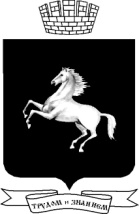 ДУМА ГОРОДА ТОМСКАРЕШЕНИЕДУМА ГОРОДА ТОМСКАРЕШЕНИЕ00.00.0000№______О внесении изменений в решение Думы Города Томска от 06.12.2016 № 439 «Об утверждении требований к отдельным видам товаров, работ, услуг, закупаемым Думой Города Томска»